Chassidut on Chanukah/ 19 Kislev 57761) רמב"ם הלכות מגילה וחנוכה פרק ד - מצות נר חנוכה מצוה חביבה היא עד מאד וצריך אדם להזהר בה כדי להודיע הנס ולהוסיף בשבח האל והודיה לו על הנסים שעשה לנו, אפילו אין לו מה יאכל אלא מן הצדקה שואל או מוכר כסותו ולוקח שמן ונרות ומדליק. 2) ספר מורה הנבוכים פתיחה - ובכלל המאמר הזה כוונה שניה, והוא ביאור משלים סתומים מאד שבאו בספרי הנביאים ולא פורש שהם משל, אבל יראה לסכל ולנבהל שהם כפשוטיהם ואין תוך בהם. וכשיתבונן בהם היודע בהם באמת ויקחם על פשוטיהם תתחדש לו גם כן מבוכה גדולה. וכשנבאר לו המשל ההוא או נעורר על היותו משל, ימלט וינצל מן המבוכה ההיא, ולזה נקרא המאמר הזה מורה הנבוכים.(3 אוצר ליקוטי שיחות – הרבי מליובביץ' – י"ט כסלב4) נתיבות שלום – חנוכה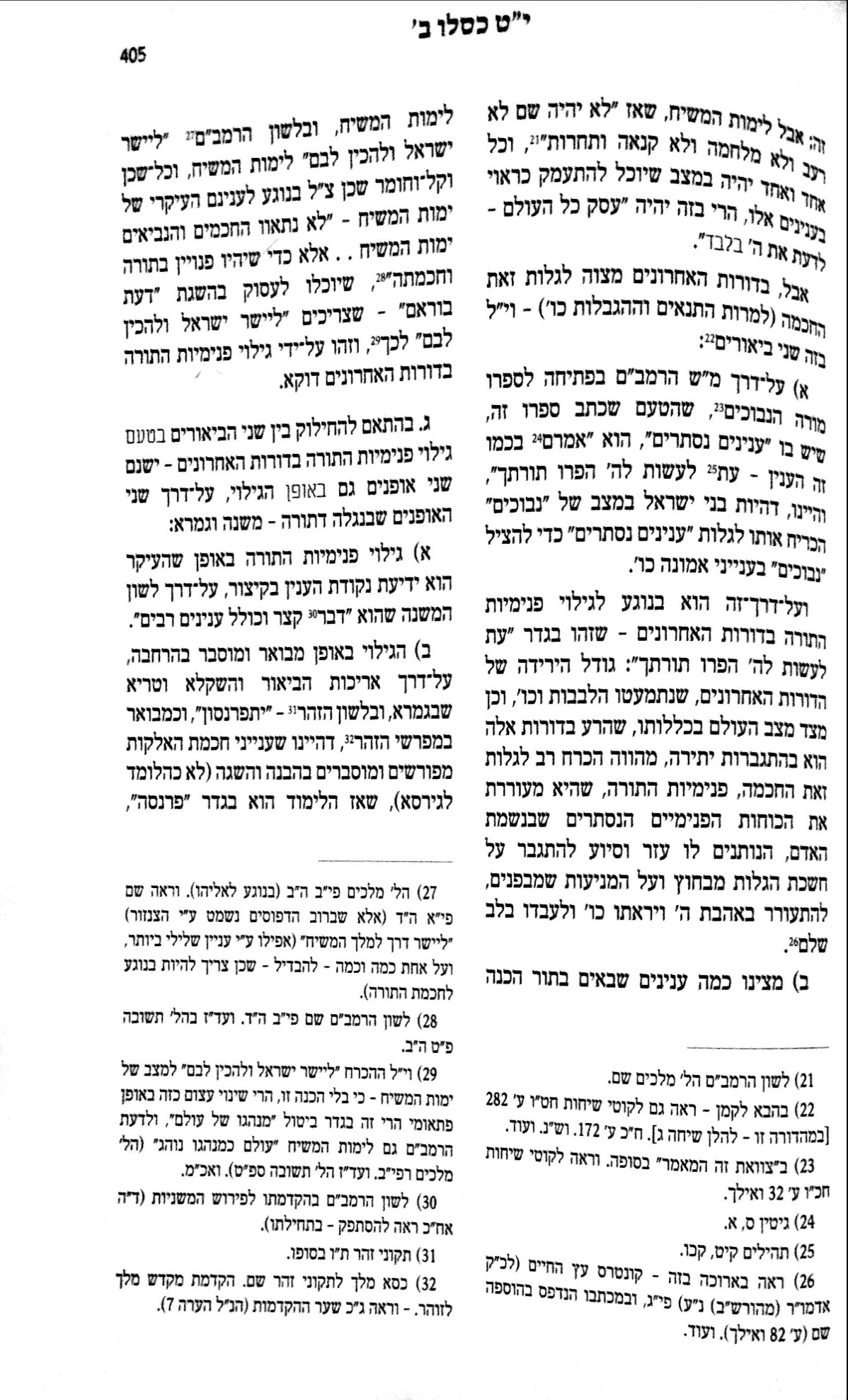 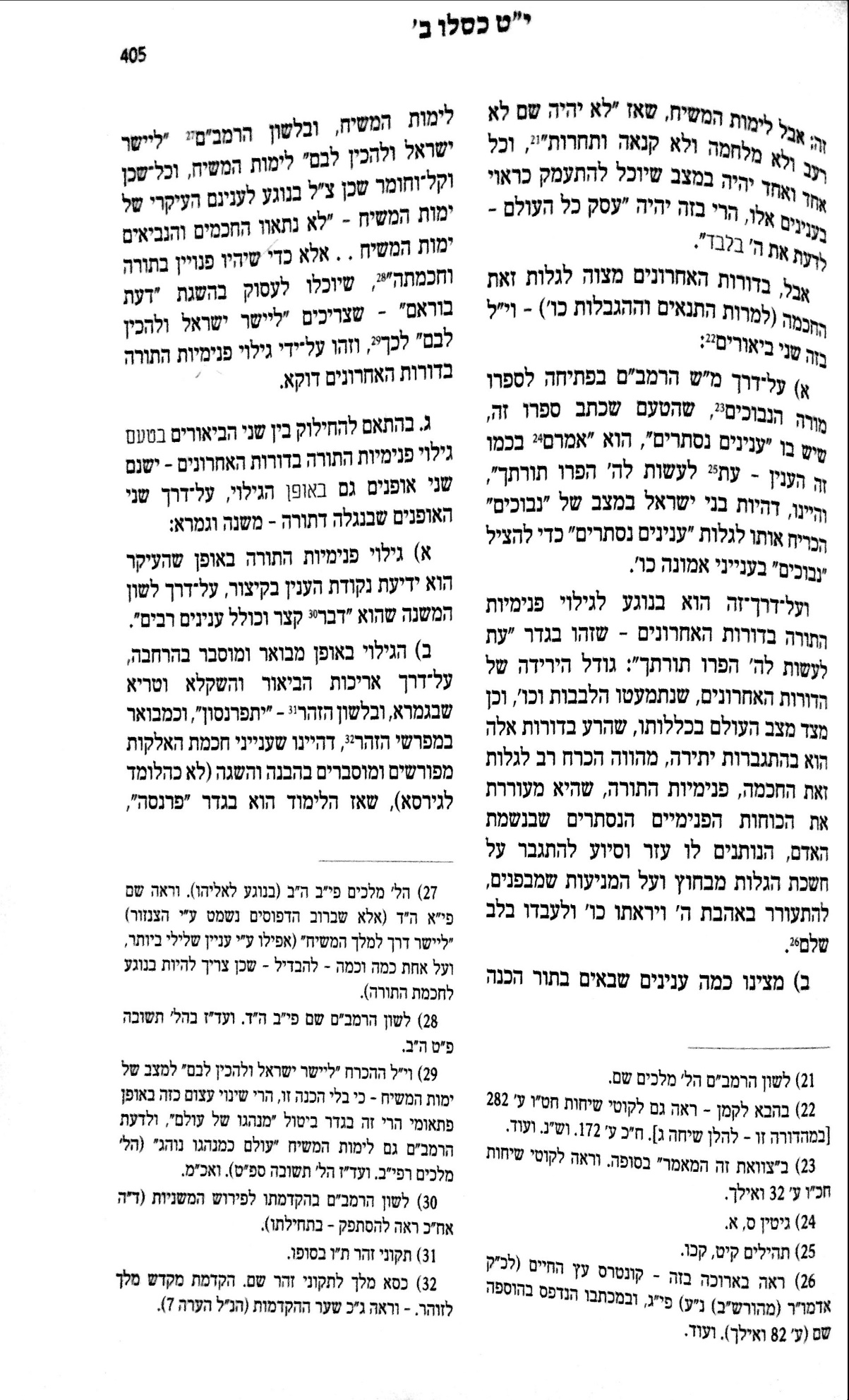 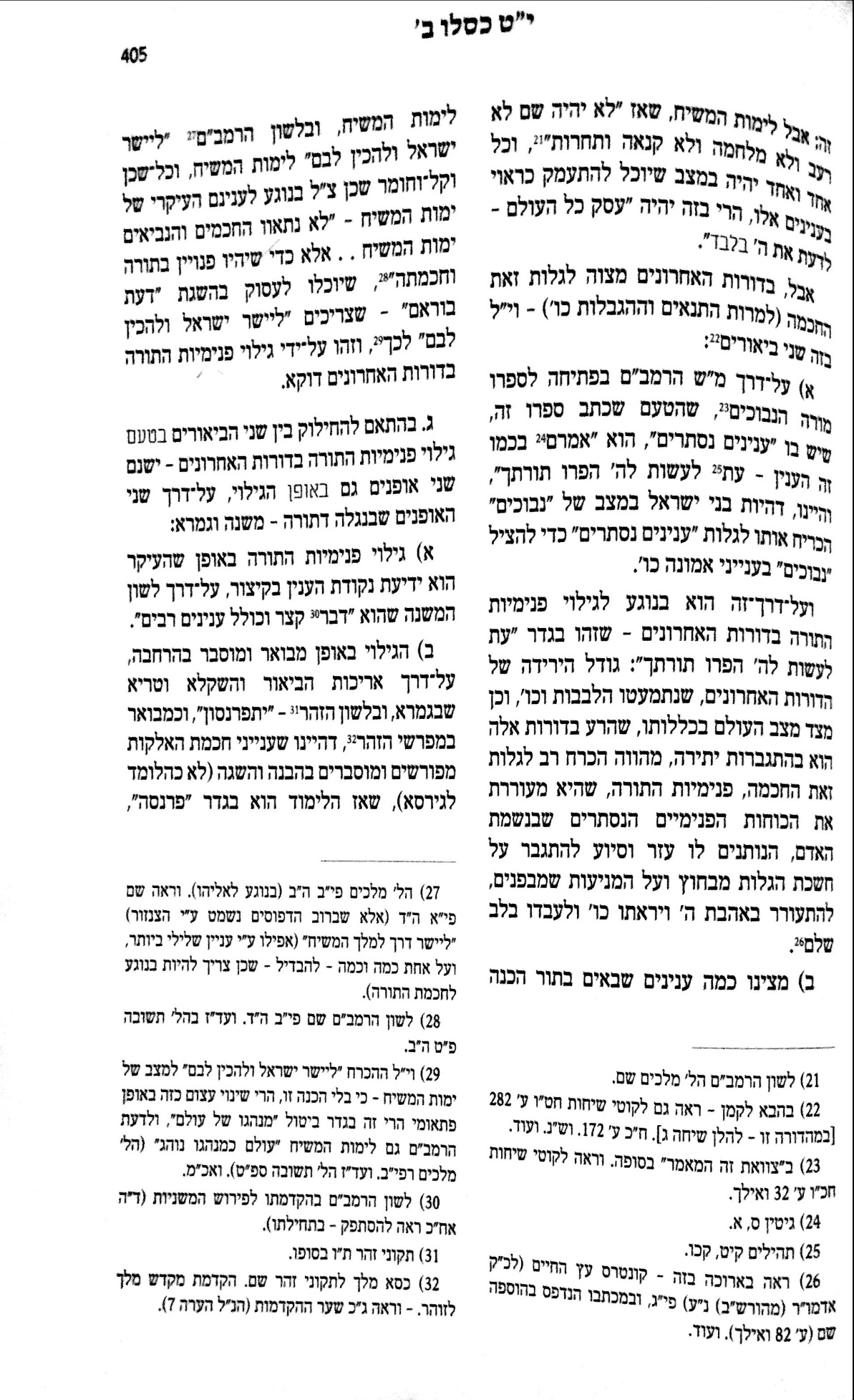 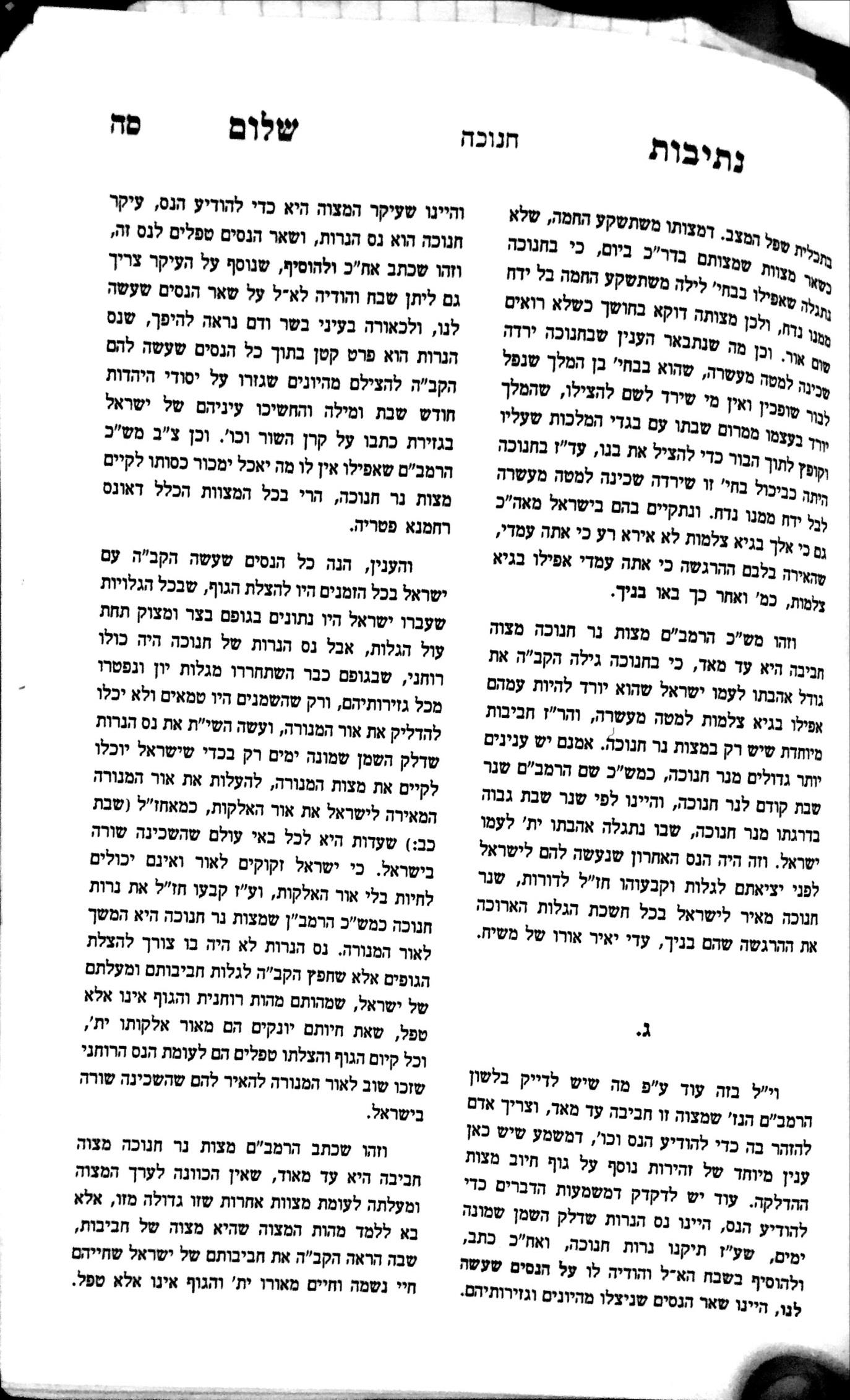 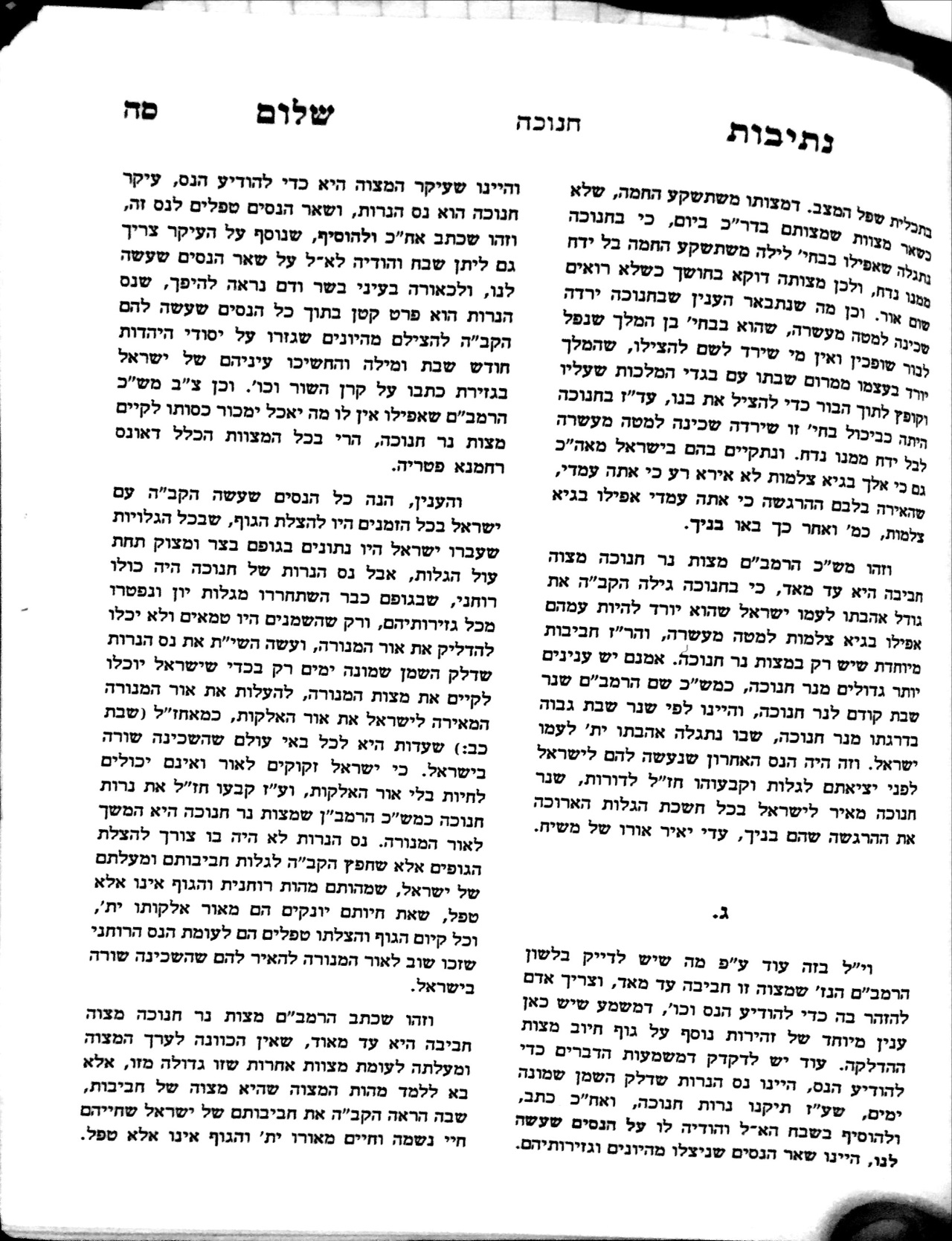 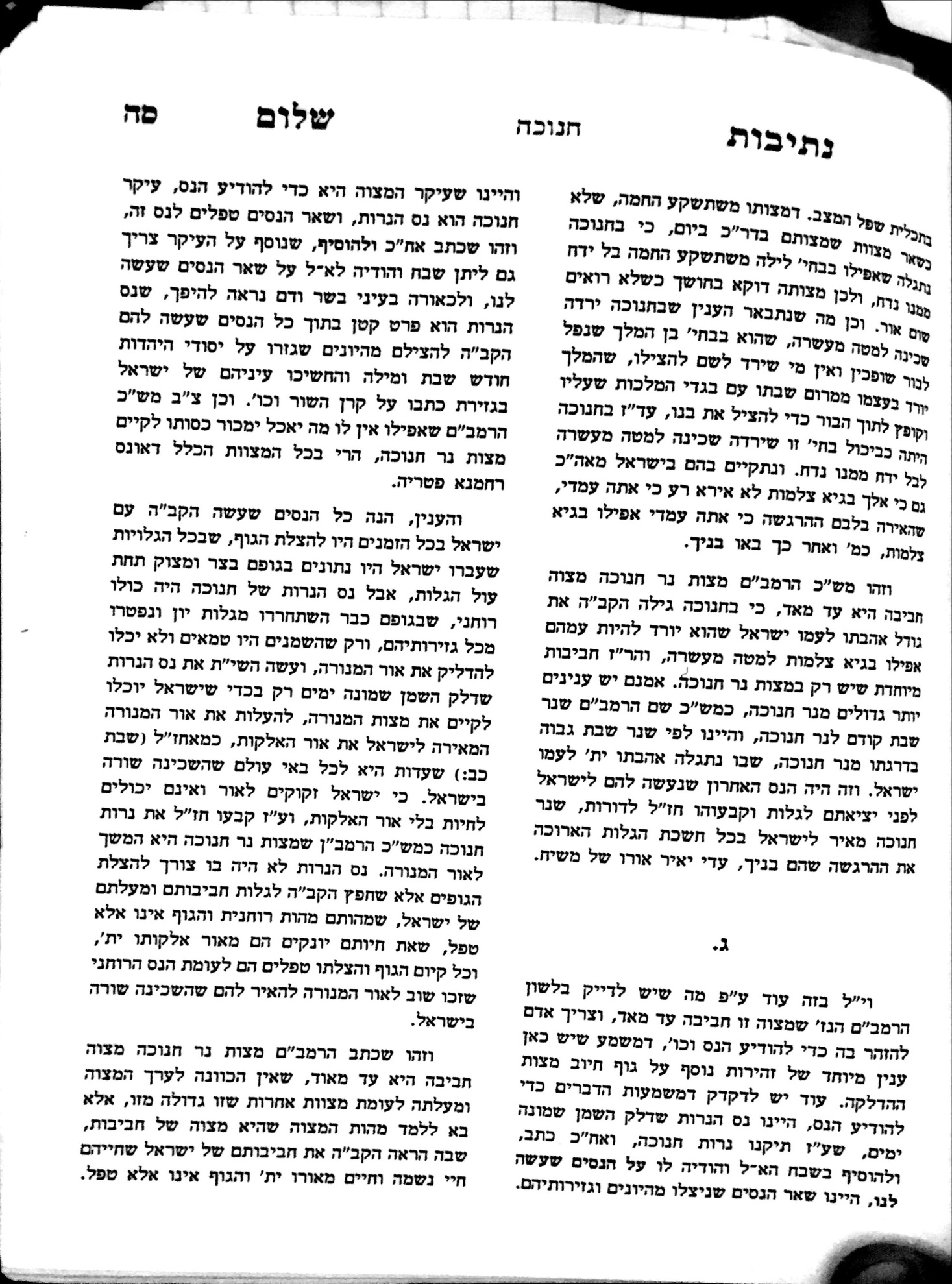 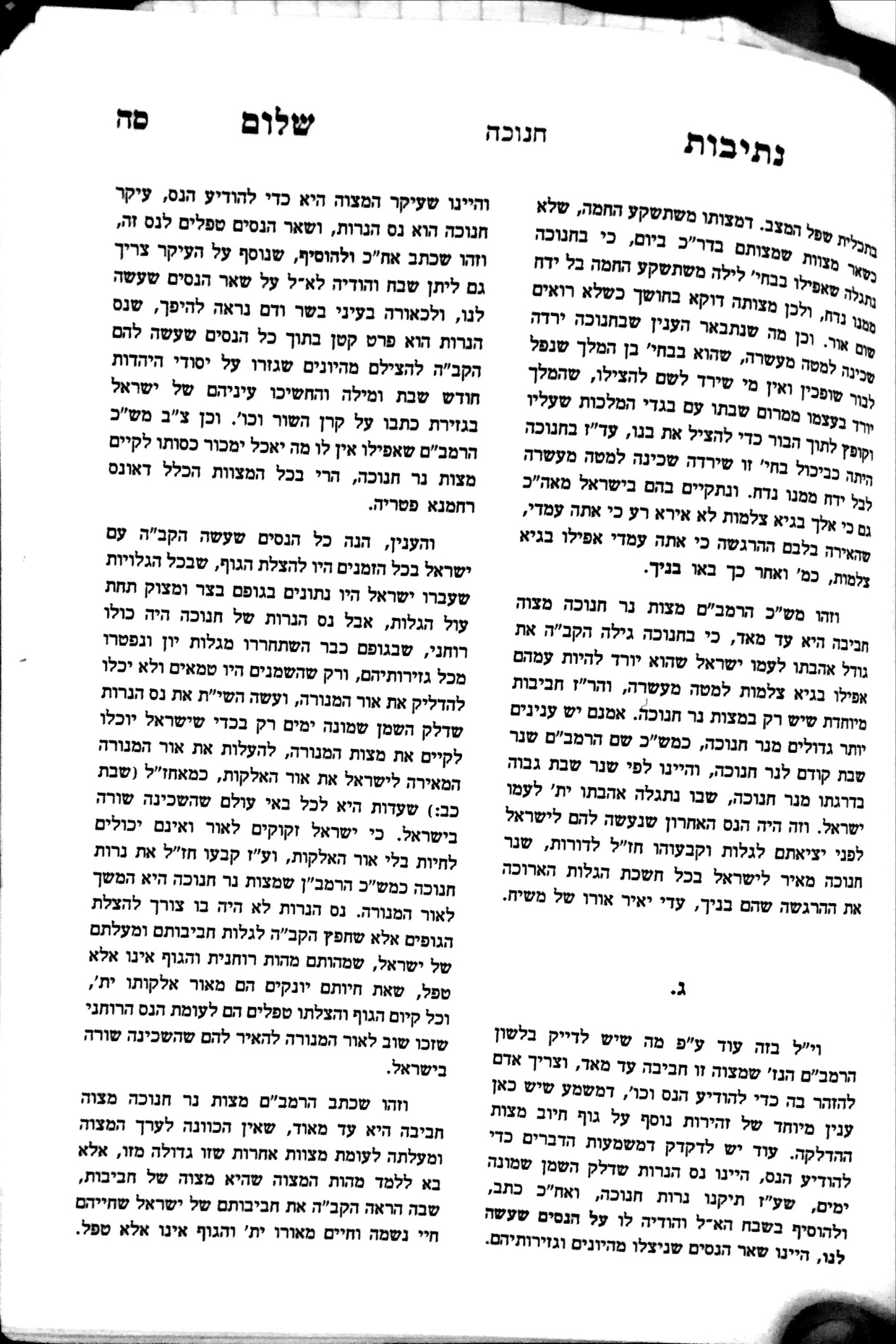 